Аппликация силуэтная симметричная “Нарядные бабочки”Задачи: способствовать формированию детей вырезать силуэты бабочек из бумажных квадратов или прямоугольников, сложенных пополам и украшать по своему желанию графическими или аппликативными средствами; показать варианты формы и декора крылышек бабочек, способствовать развитию чувств формы и ритма.Материалы, оборудование. Цветная бумага, готовые бумажные формы – цветные квадраты и прямоугольники разной величины и расцветки, фантики на бумажной основе, красивая упаковочная бумага, фломастеры, ножницы, простые карандаши, салфетки бумажные и тканевые, клей, кисточки, клеенки. Предложите детям отгадать загадку:Частенько, при любой погодеЛюблю гулять я на природе.Беру с собою свой сачок:Вдруг – бабочка, а вдруг – жучок.Красивых столько там цветов!Туда пойти всегда готов.Его не тронул деда плуг.Там был, и есть, и будет … (луг)Задайте детям вопрос: Кто живет и что растет на лугу? (растут разные травы и цветы – ромашки, колокольчики, полевые гвоздики, васильки и др. ; а живут различные насекомые – бабочки, муравьи, пчелы, жуки, кузнечики; мелкие животные – мышки, лягушки, кроты, птички) Покажите ребенку изображения красивых бабочек, предлагайте полюбоваться. 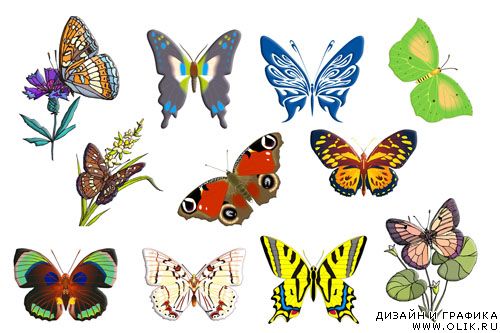 Прочитайте стих. А. Фета «Бабочка» «Бабочка»Ты прав. Одним воздушным очертаньемЯ так мила.Весь бархат мой с его живым миганьемЛишь два крылаНе спрашивай: откуда появились?Куда спешу?Здесь на цветок я легкий опустилась,И вот - дышу.Надолго ли, без цели, без усилья,Дышать хочу?Вот-вот сейчас, сверкнув, раскину крыльяИ улечу.Предложите превратиться в бабочек и немного отдохнуть: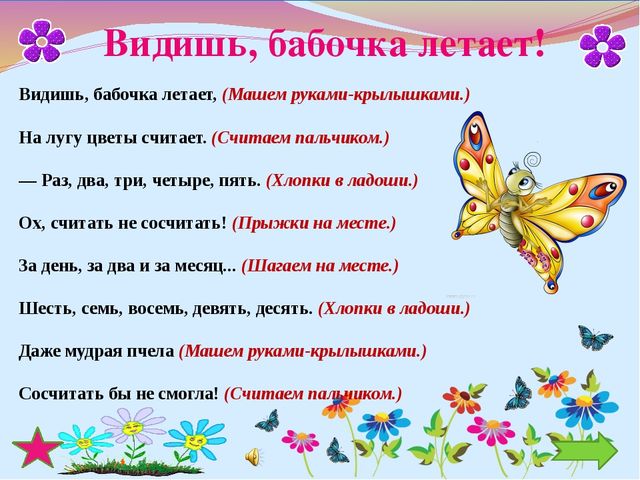 А теперь приступаем к работе. Покажите способ вырезания бабочки – вырезание силуэтов из бумажного квадрата или прямоугольника, сложенного пополам.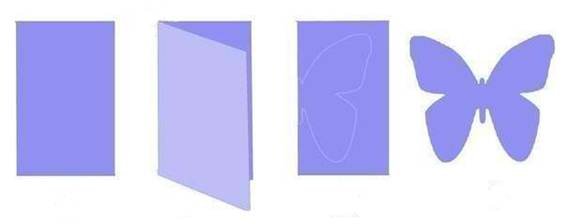 Прежде, чем ребенок приступит к творчеству, напомните правила работы с ножницами.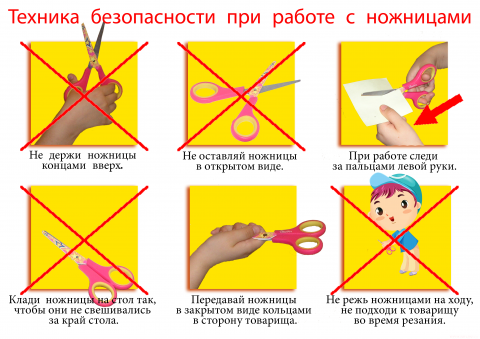 Последовательность изготовления бабочек:-складываем квадратик или прямоугольник пополам, сгиб – это «туловище» бабочки;-представляем себе, что бабочка села на цветок и сложила свои крылышки – рисуем половинку бабочки и вырезаем точно по нарисованному контуру;- верхние и нижние крылышки вырезаем отдельно из бумажных прямоугольниках разного цвета и соединяем;-вырезаем бабочку из фантика или фактурной бумаги;-делаем крылышки из рваных бумажек;- украшаем пятнышками – кусочками рваной бумаги или кружочками (например. Конфетти);-украшаем бабочку- рисуем фломастером красивый узор.После вырезания бабочек и их украшения, сделайте гимнастику для глаз «Бабочка»https://go.mail.ru/search_video?fr=chvbm7.1.30&gp=821270&q=%D0%A4%D0%B8%D0%B7%D0%BA%D1%83%D0%BB%D1%8C%D1%82%D0%BC%D0%B8%D0%BD%D1%83%D1%82%D0%BA%D0%B0%20%D0%B1%D0%B0%D0%B1%D0%BE%D1%87%D0%BA%D0%B0&frm=ws_p&d=8379530290014342723&s=youtube&sig=fcfc9cd0d4Силуэты бабочек дети  могут перенести на зеленый луг, нарисованный заранее. Предложите разместить бабочек и наклеить так, чтобы было красиво. При этом советуйте приклеивать лишь туловище бабочек, чтобы крылышки свободно поднимались над поверхностью, будто бабочки-красавицы порхают над цветами. Поощряйте ребенка за аккуратную  работу!